GNSS/INS紧密组合系统NV-GI1200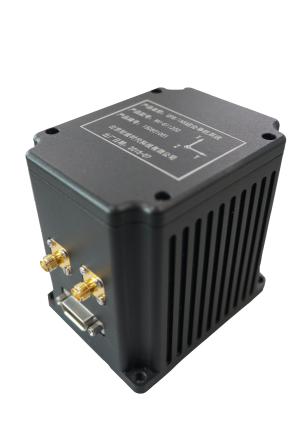 产品简介NV-GI1200小型化MEMS紧密组合导航系统采用紧耦合技术将高精度、低功耗、120通道、三系统6频GNSS接收机输出的原始载波相位及伪距和高精度MEMS惯性测量单元紧密结合，具有体积小、重量轻、性能优、价格相对低廉等特点。NV-GI1200可提供水平姿态、航向等定姿信息，经度、纬度、高度等定位信息，以及三维加速度、角速度等惯性测量信息；可广泛应用于无人机、交通工具导航、航空和平台稳定控制等领域。特点采样频率高、带宽高、体积小、重量轻全温补偿，独有的标定技术及方法惯性辅助卫星导航重捕获技术接双天线时，实现双天线组合功能，接单天线时，实现单天线组合功能，不接天线可现实VG功能；MEMS陀螺零偏稳定性≤10°/h姿态精度优于0.08°航向精度优于0.1°输出协议、接口定义、外形均可根据需求进行更改应用范围产品尺寸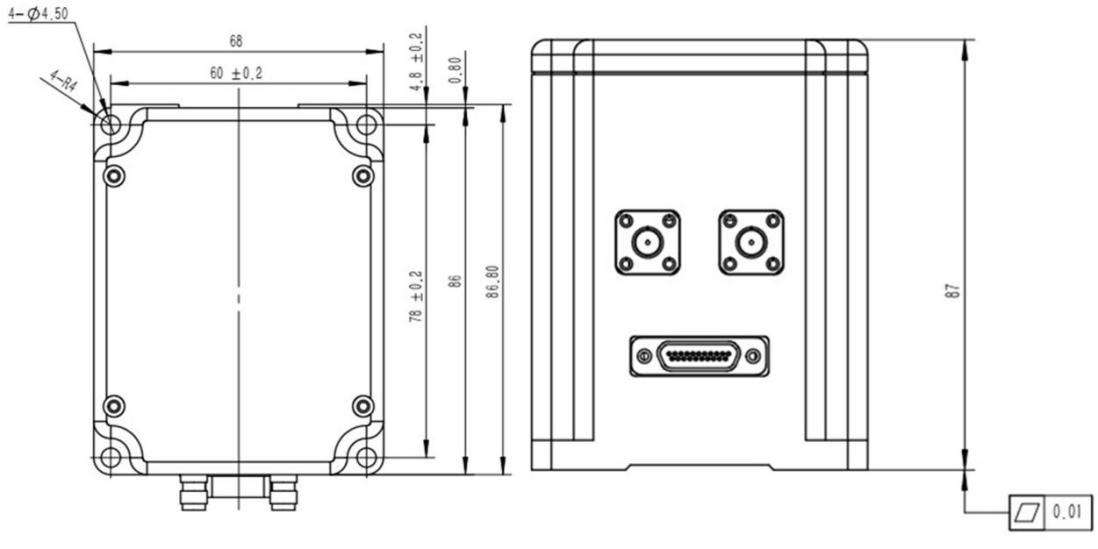 性能指标注：1、单天线使用时，速度大于20km/h，同时收敛时间3min，航向精度可达0.3°机载车载弹载船载无人飞行器航空测绘光电探测稳定城市测绘车载卫星天线工程机械控制弹载导航船载天线平台稳定无人船系统精度1
System Accuracy1航向/Heading航向/Heading≤0.1 deg, 1 σ系统精度1
System Accuracy1水平姿态（横滚和俯仰）
Horizontal Attitude (roll & pitch)水平姿态（横滚和俯仰）
Horizontal Attitude (roll & pitch)≤0.08 deg, 1 σ系统精度1
System Accuracy1位置
Position水平/Horizontal1.2 m, RMS系统精度1
System Accuracy1位置
Position高程/Altitude3 m, RMS系统精度1
System Accuracy1速度/Velocity 速度/Velocity ≤0.1 m/s, 1 σ器件主要特性
Device Main Parameter陀螺
Gyroscope量程/Range±400 deg/s器件主要特性
Device Main Parameter陀螺
Gyroscope零偏稳定性
Bias Stability≤10 deg/h器件主要特性
Device Main Parameter陀螺
Gyroscope零偏重复性
Bias Repeatability≤18 deg/h器件主要特性
Device Main Parameter加速度计
Accelerometer量程/Range±10 g(可定制/customizable)器件主要特性
Device Main Parameter加速度计
Accelerometer零偏稳定性
Bias Stability≤0.1 mg*量程/Range (g)器件主要特性
Device Main Parameter加速度计
Accelerometer零偏重复性
Bias Repeatability≤0.2 mg*量程/Range (g)器件主要特性
Device Main ParameterGNSSGNSSB1&B2, L1&L2, SBASGNSS定位时间GNSS Time冷启/Cold Start冷启/Cold Start≤50 sGNSS定位时间GNSS Time典型重捕/Typical Reacquisition典型重捕/Typical Reacquisition≤1 s接口特性
Interface电压/Voltage电压/Voltage9~36 VDC接口特性
Interface功耗/Power Consumption功耗/Power Consumption≤7 W @ 24 VDC接口特性
Interface电气接口/Electrical电气接口/ElectricalRS232/RS422接口特性
Interface数据更新率（可设）Data Update Rate (configurable)数据更新率（可设）Data Update Rate (configurable)100 Hz @ 115,200 baud rate使用环境
Environmental工作温度/Operating Temperature工作温度/Operating Temperature-40°C~+71°C使用环境
Environmental存储温度/Storage Temperature存储温度/Storage Temperature-55°C~+85°C使用环境
Environmental振动/Vibration振动/Vibration6 g @ 20~2000 Hz使用环境
Environmental冲击/Shock冲击/Shock30 g, 11 ms, 1/2 Sine物理特性
Physical尺寸/Size (L*W*H)尺寸/Size (L*W*H)86.8 × 68 × 87 mm物理特性
Physical重量/Weight重量/Weight630g